В отделе МВД России по Усть-Катавскому городскому округу состоялось заседание Общественного совета В Отделе МВД России по Усть-Катавскому городскому округу состоялось заседание под председательством Александра Толмачева. Он обратился ко всем присутствующим с приветственным словом, доложил о работе общественников, проделанной за третий квартал. Отмечено, что за девять месяцев общественниками проделана большая работа по различным направлениям, в том числе в рамках акции «Гражданский мониторинг», в ходе которой представители общественности ознакомились с работой различных подразделений полиции. Кроме того, общественники принимали активное участие в ежегодных всероссийских акциях «Каникулы с общественным советом», «Зеленая Россия» и рейдах, проводимых сотрудниками полиции по профилактике дистанционных мошенничеств, совершаемых с использованием телефонной связи, информационных технологий и сети Интернет. Также обсуждались вопросы, связанные с предстоящей работой на четвертый квартал.Решено продолжить беседы профилактического характера с жителями города, чтобы уберечь их от имущественных преступлений. Члены общественного совета получили профилактические листовки, которые будут раздавать в ходе бесед с местными жителямиВажной темой встречи стало обсуждение вопроса социологического исследования о деятельности полиции, которое ежегодно проводится на территории всей Челябинской области. Общественное мнение является одним из основных показателей работы органов внутренних дел. Члены общественного совета проведут анонимное анкетирование, в ходе которого будут опрошены местные жители различных возрастных групп.В завершение заседания сотрудники полиции поблагодарили общественников за активную гражданскую позицию, выразили уверенность в дальнейшем сотрудничестве и взаимодействии.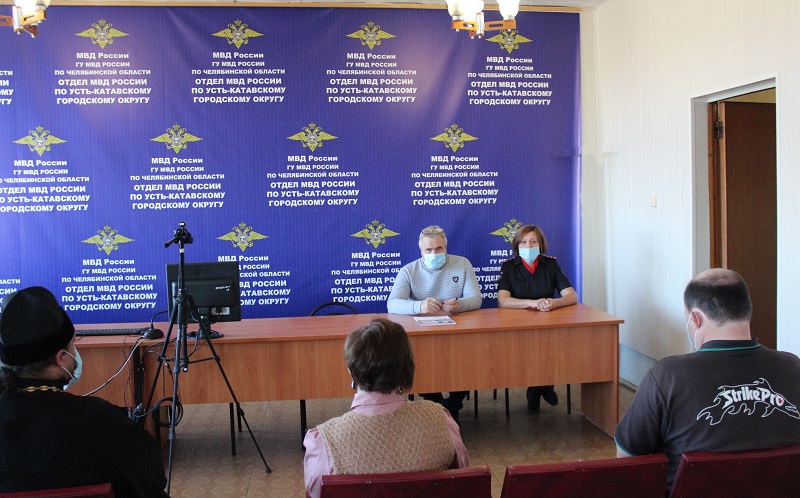 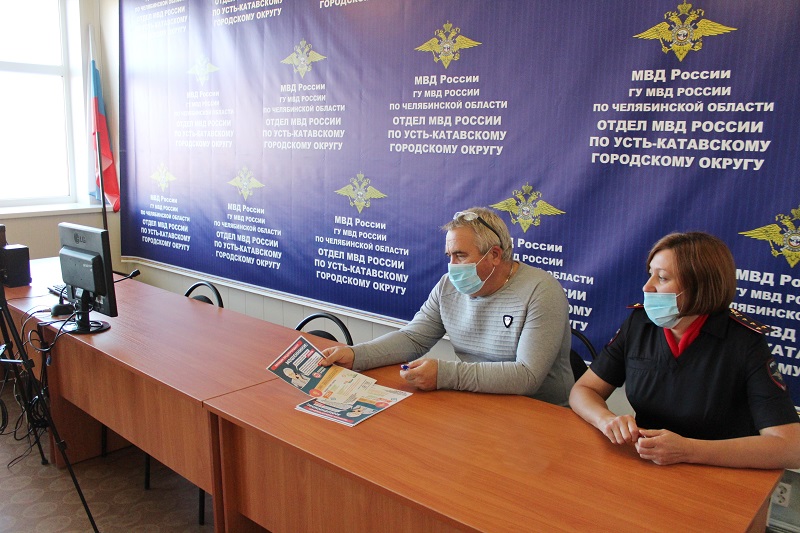 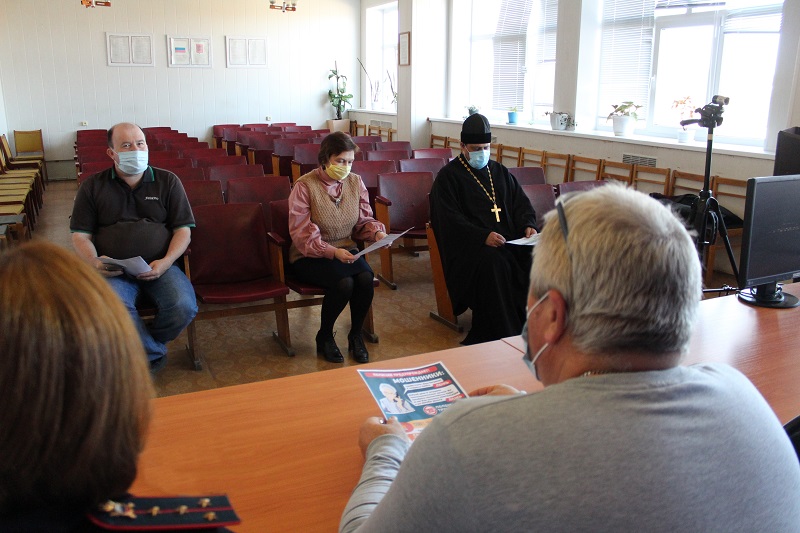 